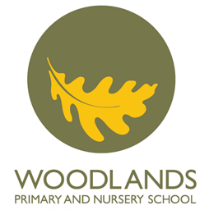 Woodlands Primary School Spelling Homework Year 1 (Mrs Jones phonics group) W/C 04.12.17SpellingMeaningPut it in a sentencegreenA colourdrinkfeetYou have big feet.theNAmyNA